Утверждаю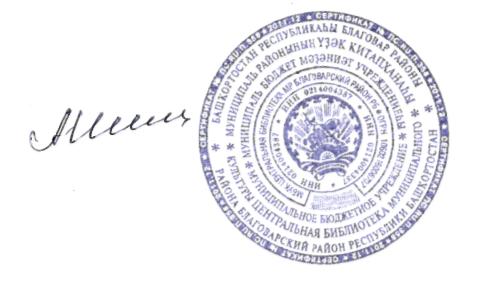 Директор МБУК Центральная библиотека_____________________Шиль А.Ф.Тематический план работыМБУК Центральная библиотека МР Благоварский район по Проекту «100 шагов к родному слову»  на 2019-2020 г. с. Языково, 2019г.№Форма и название мероприятияДата проведенияВремя проведенияАудиторияМесто проведенияОтветственныйПримечание 1Книжные выставки, открытые просмотры литературы «Башкирская книга-хранительница духовных богатств»Ноябрь, декабрь 2019г.  Для широкого круга читателейУдрякбашевская СБИшбулатова Ф.И.2Книжные  выставки «Книги из страны детства»,«Обрати свое сердце к книгам»,«Туганягым – алтын бишегем»Ноябрь, декабрь 2019г.  Для пользователейТановская модельная СБИсламова С. М.3Час поэзии Рами Гарипов Поэма «Табыныу»	Шиғыр«Туған тел»13.12.2019Для молодёжиБлаговарская модельная СБЗарипова М. З.4Громкое чтение стихотворений  М.Акмуллы «Башкорттарым,укыукэрэк»Составление памятки «Акмулла -яктылыкйырсыhы»14.12.19Для широкой аудиторииКаргалинская СБ,Еникеева З.Р.5 Час краеведения «Жизнь и творчество М.Акмуллы»15.12.1916.00Для учащихсяЯнышевская СБ Вакилова А. А.6Информационный час «МифтахетдинАкмулла»  15.12.1916.00Для детей и юношестваСынташтамакскаяСБЗарифуллина7Викторина по повести М. Карима «Радость нашего дома»декабрь16.00   Для учащихсяКашкалашинская СББикмеева З. Р.8Дискуссия «Акмулла – мэгрифэт, яктылыкжырчысы»декабрь    Для широкого круга читателейТановская модельная СБИсламова С. М.9Обсуждение повести М. Карима «Беҙҙеңөйҙөңйәме» 19.12.1916.00Для всех пользователейКучербаевская СББиктимерова А.М.10Конкурс стиховдекабрьДля учащихсяБалышлинская модельная СБГумерова Ф.Х.11Литературные вечера к юбилеям писателей «Певцы родного края»В течение 2020 годаДля широкого круга читателейТановская модельная СБИсламова С.М.12Литературно – поэтические чтения «Это нашей истории строки»1 квартал 2020Для пользователейУдрякбашевская СБИшбулатова Ф. И.13Дискуссия «Салават Юлаев»« Ай, Уралым,Уралым» 15 января15.00 Для всех пользователейМирновская СБДейниченко С. Р.13Встреча с писателем:Маһира Хэкимова “Бары да утэ фани дөньяда”20.01.2017.00Для всех пользователейКучербаевская СББиктимерова А.М.14Читательская конференция по роману Зайнаб Биишевой «Кэмхетелгэндэр»Январь 2020Для широкого круга читателейТановская модельная СБИсламова С. М.15Обзор у  книжной выставки «100 шагов к родному слову»Январь 2020для широкой аудиторииКашкалашинская СББикмеева З.Р.16Обсуждение книги  Тансулпан Гариповой«Бөйрәкәй»Февраль2020Для населенияБлаговарская модельная СБЗарипова М.З.17Обсуждение повести Мустая Карима «Радость нашего дома»Февраль 2020Для широкой аудиторииКаргалинская СБ,Еникеева З.Р.18 Обзор стихотворений юбиляров 2020 года «Непрерывная песня»13.02.2017.00Для широкого круга читателей.Шарлыковская модельная СБВакилова А. А.19Литературный вечер: Зайнаб Биишева «Кәмһетелгәндәр»Март 2020Для населенияБлаговарская модельная СБЗарипова М.З.20Чтение и обсуждение повестиАмираАминева«Ҡытай город»Март 2020Для широкой аудиторииКаргалинская СБ  Еникеева З.Р.21Конкурс на лучшее исполнение стихотворения МифтахетдинАкмулла «Башҡорттарым, уҡыу кәрәк» 02.03.2015.00Для детей и юношестваКучербаевская СББиктимерова А.М.22Обзор произведенийХадииДавлетшиной« Первая башкирская писательница»05.03.2016.00Для детей и юношестваСынташтамакская СБЗарифуллина Г.Ф. 23Литературный урок «Гордость и слава башкирской литературы –ХадияДавлетшина и ее роман «Иргиз»05.03.2017.00Для учащихся Янышевская СБВакилова А. А.24Литературная встреча:Зайнаб Биишева «Кәмһетелгәндәр» роман    26.03.20         17.00 Для всех пользователейМирновская СБДейниченко С.Р.25Обсуждение повести Ибрагима Гиззатуллина«Үлгәндәнһуңутыҙйыл»,Обсуждение  повести ЗаремыАхметзяновой «Сэнгелдэк»апрельДля широкого круга читателейТановская модельная СБИсламова С.М.26Конкурс стихов башкирских поэтовапрель      17.00Для широкой аудиторииКашкалашинская СББикмеева З. Р.27Час памяти:АнверБикчентаев « Ҙур оркестр» шиғыр17 апреля15.00 Для всех пользователейМирновская СБДейниченко С.Р.28Час поэзии: Шариф Биккул.	Табанымдаеремйылыһы -	поэма, Рафаэль Сафин	Ҡыр ҡаҙҙары	- шиғырМай 2020Для молодёжиБлаговарская модельная СБЗарипова М.З.29Поэтический час:МажитГафури «Ҡарайөҙҙәр»  повесть 22.05.2016.00 Для всех пользователейМирновская СБДейниченко С.Р.30Обзор у книжной выставки «Славный сын башкирского народа», Громкое чтение стихотворений о Салавате ЮлаевеИюнь 2020Для широкой аудиторииКаргалинская СБЕникеева З.Р.31Исторический вояж, посвящённый С. Юлаеву «Ты жив, батыр, пока твой жив народ!»Июнь 2020Для всех пользователейУдрякбашевская СБИшбулатова Ф.И., 32Беседа по романуХадииДавлетшиной « Ырғыҙ» 16 июня.17.00 Для всех пользователейМирновская СБДейниченко С.Р.33 Чтение стихотворений «День Салавата Юлаева в библиотеке»  17.06.2017.00Для учащихсяЯнышевская СБВакилова А. А.34Обзор книг, чтение стихотворений – «День Салавата Юлаева в библиотеке»17.06.2016.00Для детей и юношества.Сынташтамакская СБЗарифуллина 35Обсуждение книги М. Гафури «Черноликие»   20.07.2016.00Для детей и юношестваСынташтамакская СБЗарифуллина Г.Ф.36Вечер-портрет по повестиМустая Карима « Беҙҙең өйҙөң йәме» 22.07.2015.00 Для всех пользователейМирновская СБДейниченко С.Р.37Громкое чтения эпоса «Урал- Батыр», «Урал батыр иленде»25.08.2016.00Для учащихсяЯнышевская СБВакилова А. А.38Обсуждение романа М. Гафури «Черноликие»Сентябрь 202017.00Для широкой аудиторииКашкалашинская СББикмееваЗ.Р.39Книжная выставка одной книги - Зайнаб Биишева.-Кәмһетелгәндәр (роман)Сентябрь 2020Для учащихсяБалышлинская модельнаяСБГумерова Ф.Х.40Беседа:Марат Каримов « Еттезаман» шиғыр17.09.2016.00 Для всех пользователейМирновская СБДейниченко С.Р.41Мустаевские чтения «Все мы родом из детства» 20.10.2015.00Для учащихсяЯнышевская СБВакилова А. А.42Обсуждение книги: ФарзанаАкбулатова«Атайикмәге»Октябрь 2020Для школьниковБлаговарская модельная СБЗарипова М.З.43Час знакомства с творчеством писателяНугман Мусин.-  «Мәңгелек урман» роман22.10. 202017.00 Для всех пользователейМирновская СБДейниченко С.Р.44День информации «100 лучших башкирских книг»05.11.2015.00Для широкого круга читателейЯнышевская СБВакилова А.А.45Литературно-музыкальный вечерМустай Карим.-Беҙҙең өйҙөң йәме(повесть)ноябрь 2020Для учащихсяБалышлинская модельная СБГумерова Ф.Х.46Обсуждение поэмыНазараНаджми «Ҡапҡалар»    16.11.2015.00 Для всех пользователейМирновская СБДейниченко С.Р.47Читательская конференция по роману З. Биишевой «Униженные»декабрь 202017.00Для широкой аудиторииКашкалашинская СББикмеева З. Р.48Литературно – поэтические чтения:  «По светлому пути Акмуллы», «Наш любимец Сергей Аксаков»декабрь2020Для пользователейУдрякбашевская СБИшбулатова Ф.И.,49День башкирской литературыдекабрь2020Для пользователейУдрякбашевская СБИшбулатова Ф.И.